					Kupní smlouvaUzavřena v souladu s ustanovením § 2079 s násl. Zákona č. 89/2012 Sb., občanský zákoníkNíže uvedeného dne, měsíce a roku smluvní stranyGASTRO MACH s.r.o.Štefánikova 131/61, 612 00 BrnoIČ: 27818861DIČ: CZ27818861Bankovní spojení: XXXXXZastoupená: Janem Machem - jednatelem(dále jen „prodávající“) na straně jednéaStřední odborná škola, Šumperk, Zemědělská 3Zemědělská 3, 787 01 ŠumperkIČ: 00852384DIČ: CZ00852384Bankovní spojení: XXXXXZastoupená: Mgr. Stanislavou Beštovou – ředitelkou školy(dále jen „kupující“) na straně druhéUzavírají na základě vzájemného konsenzu tuto				kupní smlouvu				Článek I.				Předmět smlouvyProdávající se zavazuje odevzdat kupujícímu následující věc:  konvektomat el. programovatelný 20x GN 1/1, 37 kW 400 V aut.mytí, jehla RATIONAL SCC 20.1 bojler, vozík zavážecí standard SCC 20.1 včetně zavážecích lyžin,  a to včetně montáže.Prodávající dodá kupujícímu dle cenové nabídky zboží, uvedené v článku I. a umožní mu nabýt vlastnické právo k předmětu smlouvy. Kupující se zavazuje věc převzít a zaplatit prodávajícímu kupní cenu sjednanou v článku II. této smlouvy.Termín předání kompletní zakázky prodávajícím kupujícímu je stanoven do 31.5.2017.Článek II.Vlastnická práva a přechod nebezpečíVlastnické právo k dodanému zboží nabývá kupující v okamžiku zaplacení kupní ceny.Kupující převezme zboží v sídle školy.Nebezpečí nahodilé zkázy nebo škody na zboží přechází na kupujícího v době, kdy kupující převezme zboží od prodávajícího.Článek III.Kupní cenaKupní cena dodávaného zboží bez DPH je ve výši 398.538,30 Kč, z toho:Konvektomat 			378.658,30 Kč bez DPHVozík zavážecí			  16.990,- Kč bez DPHMontáž na připravené přípoje	    2.890,- Kč bez DPHCelková kupní cena včetně 21% DPH činí 482.231,34 Kč.Na úhradu kupní ceny bude kupujícímu vystavena prodávajícím faktura. Kupující je povinen tuto fakturu uhradit na účet prodávajícího nejpozději do data splatnosti, které je uvedeno na faktuře.Článek IV.Odpovědnost za vadyProdávající odpovídá za vady věci nebo zboží, kterou měla věc nebo zboží při převzetí.Kupující prohlašuje, že si věc nebo zboží, které je předmětem koupě řádně prohlédl a shledal ji funkční a v souladu s účelem použití.Článek V.Platnost smlouvyTato smlouva nabývá platnosti a účinnosti dnem jejího podpisu smluvními stranami.Článek VI.Závěrečná ujednáníVztahy mezi stranami této smlouvy se řídí platným právním řádem České republiky, zejména zákonem č. 89/2012 Sb., občanský zákoník, v platném znění.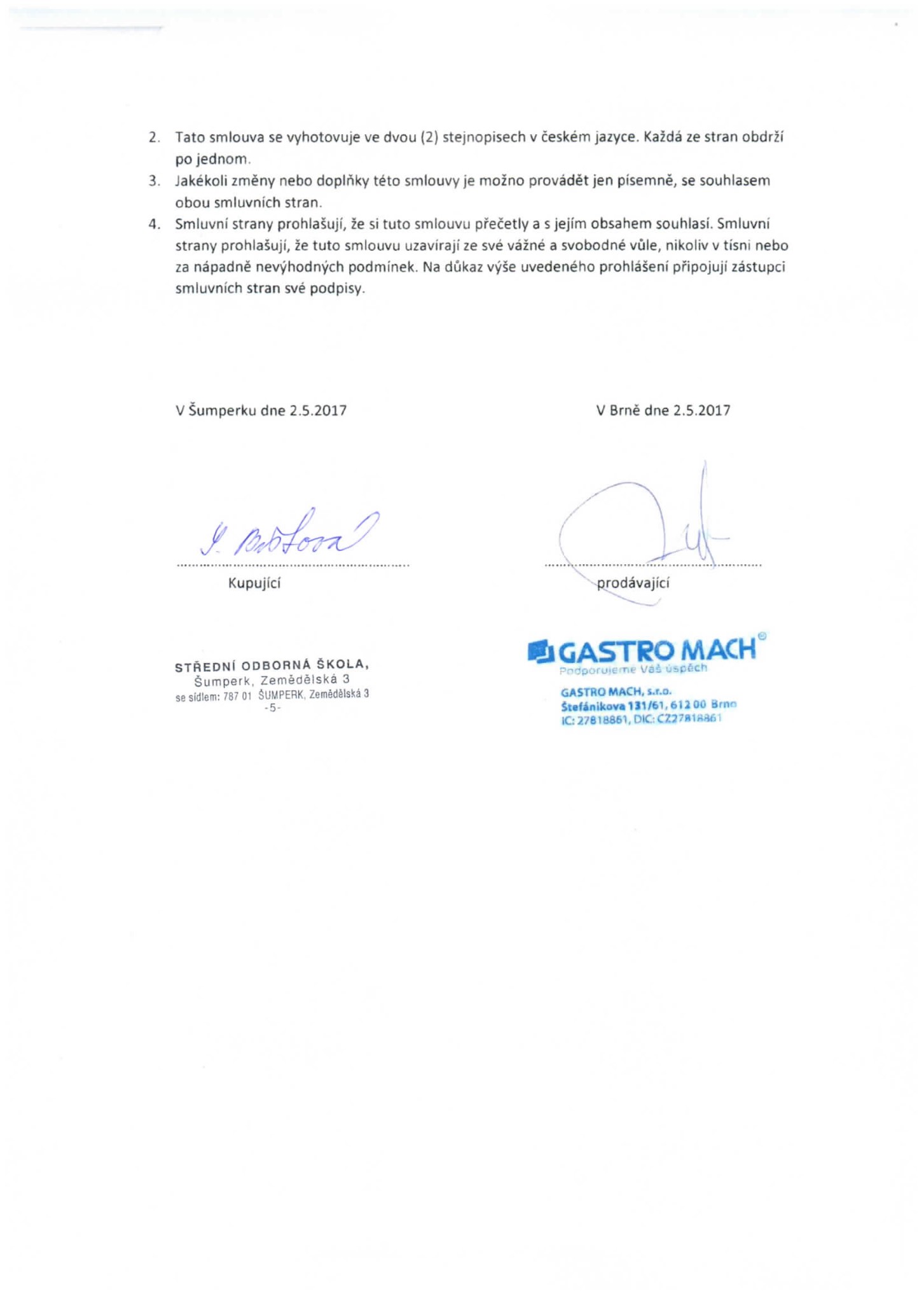 